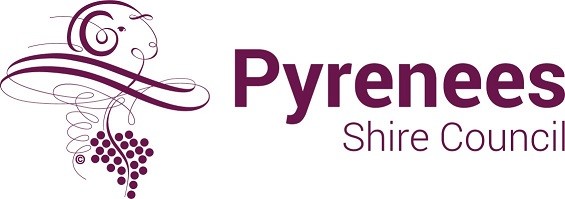 Community Group / Committee Contact Details UpdateGroup / Committee TitleType of GroupTownshipMain VenueWebsiteEmail AddressMailing AddressIncorporated? Core ActivitiesGroup / Committee Summary for WebsiteMeetings ContactsContact 1 (name, position, phone and email details may be provided to community members)Email AddressPhone NumberContact 2 (name, position, phone and email details may be provided to community members)Email AddressPhone NumberContact 3 (name, position, phone and email details may be provided to community members)Email AddressPhone NumberNames of other group / committee membersTo submit the formBy email to pyrenees@pyrenees.vic.gov.auBy mail to Pyrenees Shire Council, 5 Lawrence Street, Beaufort Vic 3373In person to Beaufort Frontline Services, 5 Lawrence Street, BeaufortAvoca Information and Community Centre, 122 High Street, AvocaBeaufort Resource Centre and Library, 72 Neill Street, Beaufort DisclosureThe contact details on this form will be used by Council staff for the purpose of contacting groups/committees and providing up to date information such as programs, grants, events etc.  The information will be stored on a Council database.  Contact details may be provided to members of the public for the purpose of contact/promotion of the group/committee.         General      Committee of Management     Community Asset Committee     Sporting      Educational     YesABN #     NoMeeting 1 TypeWhenTimeLocationMeeting 2 TypeWhenTimeLocationMeeting 3 TypeWhenTimeLocationNamePositionNamePositionNamePosition